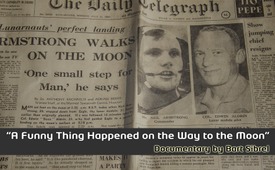 Documentary: “A Funny Thing Happened on the Way to the Moon”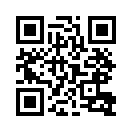 50 years ago today, according to the standard (or mainstream) narrative, men landed on the moon for the first time. This accomplishment of the Apollo Program went down in the history books as one of the greatest, if not the pinnacle achievement of the United States. 

But is the mainstream historical narrative correct? Today, we want to present to you a countervoice to the official story of the moon landing, by Bart Sibrel.-from Bart SibrelSources:https://www.youtube.com/user/BartSibrel1This may interest you as well:#NASA-en - www.kla.tv/NASA-enKla.TV – The other news ... free – independent – uncensored ...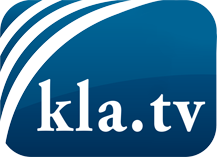 what the media should not keep silent about ...Little heard – by the people, for the people! ...regular News at www.kla.tv/enStay tuned – it’s worth it!Free subscription to our e-mail newsletter here: www.kla.tv/abo-enSecurity advice:Unfortunately countervoices are being censored and suppressed more and more. As long as we don't report according to the ideology and interests of the corporate media, we are constantly at risk, that pretexts will be found to shut down or harm Kla.TV.So join an internet-independent network today! Click here: www.kla.tv/vernetzung&lang=enLicence:    Creative Commons License with Attribution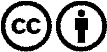 Spreading and reproducing is endorsed if Kla.TV if reference is made to source. No content may be presented out of context.
The use by state-funded institutions is prohibited without written permission from Kla.TV. Infraction will be legally prosecuted.